“古井贡酒年份原浆杯”2019年中国乒乓球协会会员联赛安徽寿县站补充通知各参赛单位：2019年中国乒乓球协会会员联赛第二站比赛将于4月26日-28日在安徽寿县体育馆举行。为做好比赛各项组织工作，现将有关事宜补充通知如下：一、比赛时间：2019年4月26日-28日。二、比赛地点：安徽省淮南市寿县体育馆。三、参赛资格：（一）凡报名参赛的运动员均需为中国乒乓球协会会员，未注册会员的俱乐部和个人可在报名时免费办理注册手续，并参加比赛。 （二）参赛运动员凭二代身份证、港澳通行证、护照、军官证等有效身份证明原件参赛； （三）团体比赛中允许运动员参加低于本年龄组别的比赛,参赛组别一经确定，同一年度内不得再次参加其它年龄组别的团体比赛，单打比赛不得跨年龄组； （四）每名运动员每一年度只能代表同一个俱乐部、同一年龄组、同一队参加会员联赛。同一俱乐部同年龄组不同队的运动员，在参加各分站赛时不得重新组合。 （五）违反上述规定者，将取消其本年度会员联赛参赛资格。2、会员联赛按照2019年中国乒乓球协会会员联赛竞赛规程》参赛运动员必须随身携带规定的有效证件及健康证明。赛前裁判员将检查以上证件，否则不能参赛。请各参赛运动员登陆中国乒乓球协会官方网站查询本次比赛的竞赛规程，网址：www.ctta.cn。四、报名方法（一）凡报名参加会员联赛个人赛或团体赛的运动员可登录全民乒乓网站：cntt.sports.cn查找到2019年中国乒乓球协会会员联赛(安徽寿县站)，根据自己所参赛的项目按报名系统的要求报名即可(报名人数达到400人时截止报名)。（二）团体比赛每个组别每个俱乐部限报3个队;每个俱乐部可报领队1名、教练1名。每个队运动员最多可报5名，最少报2名;在团体比赛或单打比赛中，参赛运动员只能参加一个组别的比赛。1、报名时间：4月15日9:00至4月20日17:00(报名人数达到400人时提前截止报名)2、报名联系人：陈老师 电话：13033001555加微信方法：扫一扫下图二维码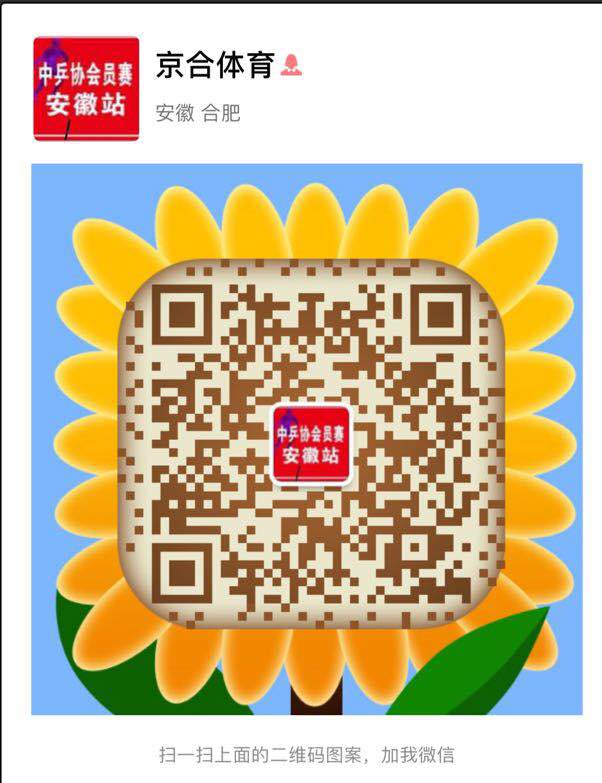 3、为了保证报名准确，请报名者完成报名操作后，请添加报名负责人微信，将报名页面拍照或截图发给报名负责人。报名技术支持电话：010-67171178（三）更改报名：报名如有变动请在网上报名系统自行更改，比赛开始前5天24：00(4月20日24：00)后不再受理更改报名(但仍可撤销报名)，如未报到又没撤销报名的俱乐部和运动员将被列入今后停赛名单。五、报到时间和地点（一）报到时间：4月25日上午9:00时—下午5:00时。（二）报到地点：寿县体育馆入口大厅（三）训练时间：4月25日上午9:00时—下午6:00时。联系人：张坤  电话： 17755401316赛区接待联系人：张坤  电话：17755401316  （四）裁判员、仲裁等请于4月25日中午12：00时前凭第二代身份证原件到茉莉假日酒店登记报到入住。酒店地址：安徽省淮南市寿县新城区宾阳大道同鑫商业广场。联系人：蔡雪，13215649999 六、领队、教练、裁判长联席会议会议定于4月25日下午5:00时在寿县体育馆会议室       举行，请参赛队领队、教练员准时参加。七、食宿交通安排（一）比赛实行竞赛和接待工作分离的方式，承办单位只负责竞赛工作，并向参赛单位提供赛区交通、食宿等有关信息(详见指引)，请各参赛单位自行安排好往返赛区的交通以及赛区住地到赛场的交通和比赛期间的食宿等相关事宜。如需协助，可与赛区报到接待组联系。八、关于保险的规定（一）所有参赛人员必须是身体健康者，参赛人员应根据自身身体条件、天气和地理等方面的情况，量力而行参加比赛。（二）所有参赛人员应由参赛单位或个人自行提前办理比赛期间的人身意外保险，否则，一切后果自负。参赛人员报到时，应出示保单原件，并提交保单复印件。（三）所有参赛人员须与承办单位签订《安全责任书》。九、参赛费用（一）50元/人（团体）30元/人（单打）（三）交费方法：现场报到时交费。注：西藏地区的运动员参赛免收竞赛服务费。十、交通、旅游、酒店服务指南(一)交通：1、合肥新桥国际机场——机场大巴到寿县寿州国际酒店——乘出租到寿县体育馆（约100公里）。2、淮南东站（高铁站）、淮南站——乘出租车到寿县体育馆（约40公里）。3、淮南东站（高铁站）、淮南站——乘班车到寿县客运站（约40公里）——乘出租到寿县体育馆（约3公里）。4、合肥新亚汽车站——合肥至寿县班车到寿县展业国际酒店（约110公里）。（二）酒店：大会组委会提供以下酒店供参赛运动员参考1、展业国际酒店（距体育馆1.8km）（共238间）地址：安徽省淮南市寿县新城区宾阳大道与明珠大道交叉口。联系人：史科方，18110601027。房间协议价：298元/天，含双早。自助餐：88元/位，（60人以上）2、莫丽假日酒店（距体育馆1.8km）。房间数量：标间70间；单间33间（单间可以加床）；三人间5间。酒店地址：安徽省淮南市寿县新城区宾阳大道同鑫商业广场联系人：蔡雪，13215649999房价均158/间（提供早餐）十一、未尽事宜，另行通知。大会组委会   2019年4月11日